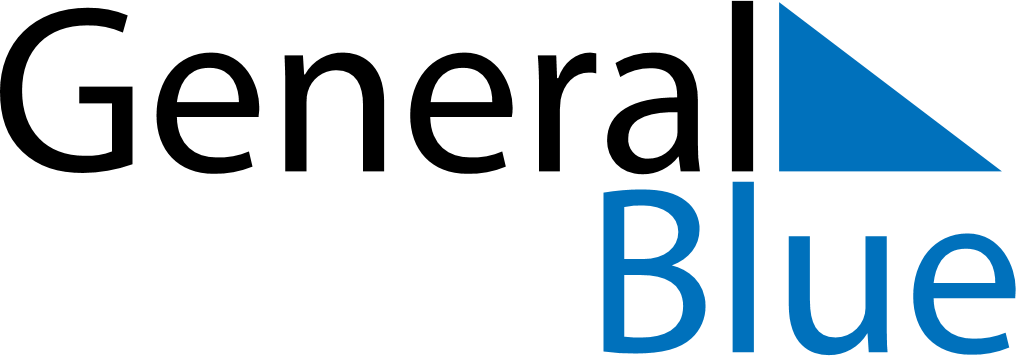 January 2024January 2024January 2024January 2024January 2024January 2024Portlaoise, Leinster, IrelandPortlaoise, Leinster, IrelandPortlaoise, Leinster, IrelandPortlaoise, Leinster, IrelandPortlaoise, Leinster, IrelandPortlaoise, Leinster, IrelandSunday Monday Tuesday Wednesday Thursday Friday Saturday 1 2 3 4 5 6 Sunrise: 8:42 AM Sunset: 4:21 PM Daylight: 7 hours and 38 minutes. Sunrise: 8:42 AM Sunset: 4:22 PM Daylight: 7 hours and 40 minutes. Sunrise: 8:42 AM Sunset: 4:23 PM Daylight: 7 hours and 41 minutes. Sunrise: 8:42 AM Sunset: 4:25 PM Daylight: 7 hours and 42 minutes. Sunrise: 8:41 AM Sunset: 4:26 PM Daylight: 7 hours and 44 minutes. Sunrise: 8:41 AM Sunset: 4:27 PM Daylight: 7 hours and 45 minutes. 7 8 9 10 11 12 13 Sunrise: 8:41 AM Sunset: 4:28 PM Daylight: 7 hours and 47 minutes. Sunrise: 8:40 AM Sunset: 4:30 PM Daylight: 7 hours and 49 minutes. Sunrise: 8:40 AM Sunset: 4:31 PM Daylight: 7 hours and 51 minutes. Sunrise: 8:39 AM Sunset: 4:33 PM Daylight: 7 hours and 53 minutes. Sunrise: 8:38 AM Sunset: 4:34 PM Daylight: 7 hours and 55 minutes. Sunrise: 8:38 AM Sunset: 4:35 PM Daylight: 7 hours and 57 minutes. Sunrise: 8:37 AM Sunset: 4:37 PM Daylight: 7 hours and 59 minutes. 14 15 16 17 18 19 20 Sunrise: 8:36 AM Sunset: 4:39 PM Daylight: 8 hours and 2 minutes. Sunrise: 8:35 AM Sunset: 4:40 PM Daylight: 8 hours and 4 minutes. Sunrise: 8:34 AM Sunset: 4:42 PM Daylight: 8 hours and 7 minutes. Sunrise: 8:33 AM Sunset: 4:43 PM Daylight: 8 hours and 9 minutes. Sunrise: 8:32 AM Sunset: 4:45 PM Daylight: 8 hours and 12 minutes. Sunrise: 8:31 AM Sunset: 4:47 PM Daylight: 8 hours and 15 minutes. Sunrise: 8:30 AM Sunset: 4:49 PM Daylight: 8 hours and 18 minutes. 21 22 23 24 25 26 27 Sunrise: 8:29 AM Sunset: 4:50 PM Daylight: 8 hours and 21 minutes. Sunrise: 8:28 AM Sunset: 4:52 PM Daylight: 8 hours and 24 minutes. Sunrise: 8:27 AM Sunset: 4:54 PM Daylight: 8 hours and 27 minutes. Sunrise: 8:25 AM Sunset: 4:56 PM Daylight: 8 hours and 30 minutes. Sunrise: 8:24 AM Sunset: 4:58 PM Daylight: 8 hours and 33 minutes. Sunrise: 8:23 AM Sunset: 4:59 PM Daylight: 8 hours and 36 minutes. Sunrise: 8:21 AM Sunset: 5:01 PM Daylight: 8 hours and 39 minutes. 28 29 30 31 Sunrise: 8:20 AM Sunset: 5:03 PM Daylight: 8 hours and 43 minutes. Sunrise: 8:18 AM Sunset: 5:05 PM Daylight: 8 hours and 46 minutes. Sunrise: 8:17 AM Sunset: 5:07 PM Daylight: 8 hours and 50 minutes. Sunrise: 8:15 AM Sunset: 5:09 PM Daylight: 8 hours and 53 minutes. 